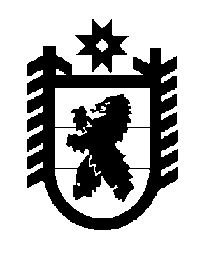 Российская Федерация Республика Карелия    ПРАВИТЕЛЬСТВО РЕСПУБЛИКИ КАРЕЛИЯПОСТАНОВЛЕНИЕот  13 декабря 2017 года № 444-Пг. Петрозаводск О распределении субвенций бюджетам муниципальных районов и городских округов для финансового обеспечения переданных исполнительно-распорядительным органам муниципальных образований государственных полномочий по составлению (изменению) списков кандидатов в присяжные заседатели федеральных судов общей юрисдикции в Российской Федерации на 2017 год	В соответствии со статьей 9 Закона Республики Карелия от                  21 декабря 2016 года № 2083-ЗРК «О бюджете Республики Карелия на 2017 год и на плановый период 2018 и 2019 годов» Правительство Республики Карелия п о с т а н о в л я е т: 	Установить распределение на 2017 год  субвенций бюджетам муниципальных районов и городских округов для финансового обеспечения переданных исполнительно-распорядительным органам муниципальных образований государственных полномочий по составлению (изменению) списков кандидатов в присяжные заседатели федеральных судов общей юрисдикции в Российской Федерации согласно приложению.
           Глава Республики Карелия                                                        А.О. ПарфенчиковРаспределениена 2017 год субвенций бюджетам муниципальных районов и городских округов для финансового обеспечения переданных исполнительно-распорядительным органам муниципальных образований государственных полномочий по составлению (изменению) списков кандидатов в присяжные заседатели федеральных судов общей юрисдикции в Российской Федерации                                                                                                                   (рублей)___________Приложение к постановлению Правительства Республики Карелия от 13 декабря 2017 года № 444-П№ п/пМуниципальное образованиеСумма1.Петрозаводский городской округ319 558,02.Беломорский муниципальный район8600,03.Кондопожский муниципальный район13 000,04.Лахденпохский муниципальный район8484,05.Лоухский муниципальный район2000,06.Муезерский муниципальный район4257,07.Олонецкий муниципальный район20 600,08.Питкярантский муниципальный район14 740,09.Пудожский муниципальный район13 180,010.Сегежский муниципальный район37 953,0Всего442 372,0